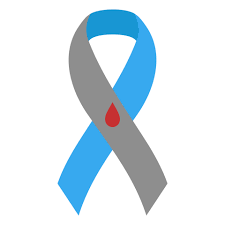 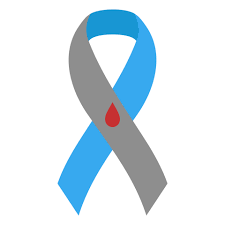 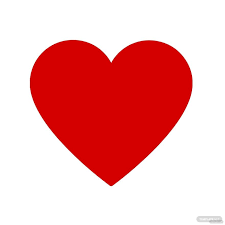 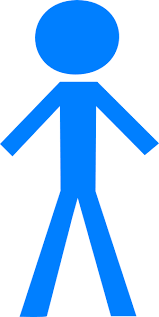 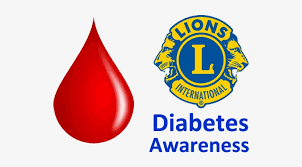 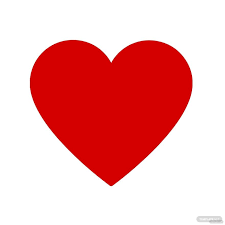 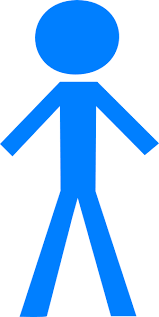 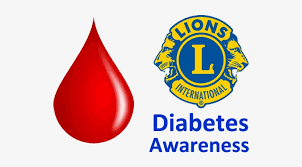 BwD Diabetes Peer Support GroupFor Adults (18 yrs. plus) affected by Diabetes Come along have a Brew & Chat, Meet other adults with diabetes  Starting May 2024Blackburn Central LibraryTown Hall Street, Blackburn, BB2 1AGMonthly drop-in first Tuesday of the month 1:00pm - 3:00pmMonthly evening group third Tuesday of the month 7:00pm - 9:00pm The Community Wellbeing HubDarwen End, Ewood Park, BlackburnMonthly drop-in second Wednesday of the month 3:00pm - 7:00pm for more information, please contact Paul: bwddiabetesgroup@outlook.com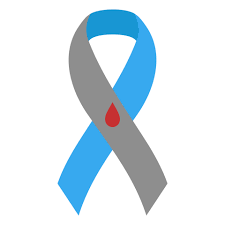 